Lecture 10 MagnetostaticsAmpere’s law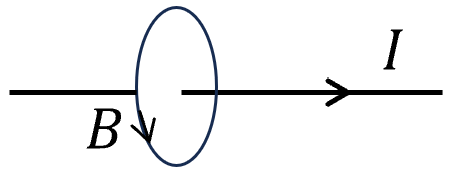   ----   ---- We start from this formula to derive Biot-Savart’s law.     Stoke’s theorem ----    ( ---- )Clearly Ampere’s law only applies to steady current:     ⟹     How about the divergence of . The fact is that so far no magnetic monopole is discovered. For any closed surface, the mangeic flux is zero   Magnetic field has no source. Vector potentia ⟹    ,    is well defined up to .⟹                  We further impose the condition  (Coulomb gauge):⟹                           Assuming  goes to zero at infinity, we can read off from the solution of Poisson equation:  ----   ---- Check     Assuming  at  boundary.Example: 2D,  dualityAssume an 2D distribution , which does not depend on . We cannot use the above formula, because  extends to . only has in-plane component, define  and ⟹                    ⟹                                    (Compare with  ---- Gauss equation)(, Lec*. 2 )So we transform it to an electro-static problem. Say  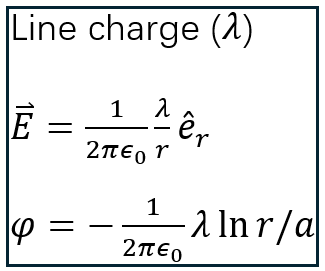 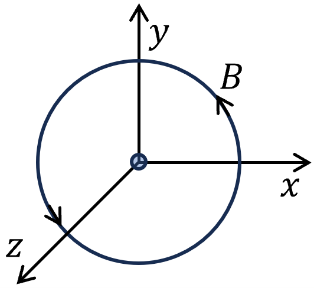 ⟹    ⟹    ⟹                 short range cutoffMagnetic fields from a general shape of wire 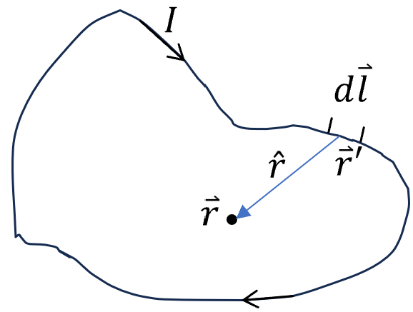      cross section of wire⟹        =   (⟹        Biot-Savart lawThe contribution to  from this line segment is   is constant vector with respect to ⟹              ( Lec* 2 )⟹        , where ⟹         =      Biot-Savart lawMagneto-static boundary conditionWhen there is surface current , magnetic fields can be discontinuous. But the normal component remains continuous: 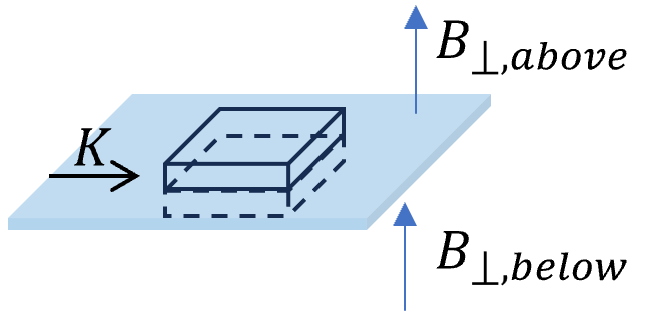  ⟹      ⟹               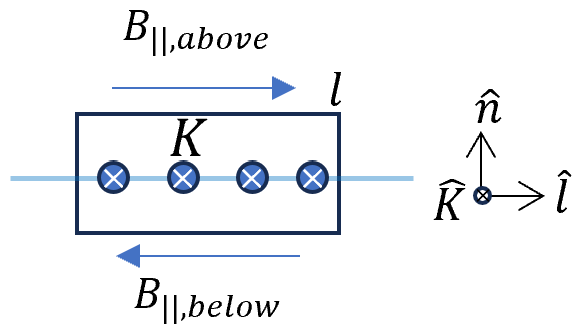        surface current density⟹              = cross configurationFor arbitrary loop and field direction: 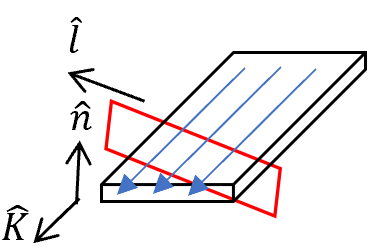 ⟹     (vector algebra:  see Lec* 1)We may also need boundary conditions for vector potential . Since  satisfies 2nd-order differential equation,  itself is continuous and the discontinuity may appear at its derivative.    ⟹  the normal component of  is continuous. as the thickness of   The parallel component of  is continuous.Set the frame  and Only this component of  is discontinuous. We don’t expect discontinuity of , because  is continuous and  is parallel to the boundary. The discontinuity comes from .Or      
In comparison: boundary conditions for electric surface chargeMultiple expansion of vector potential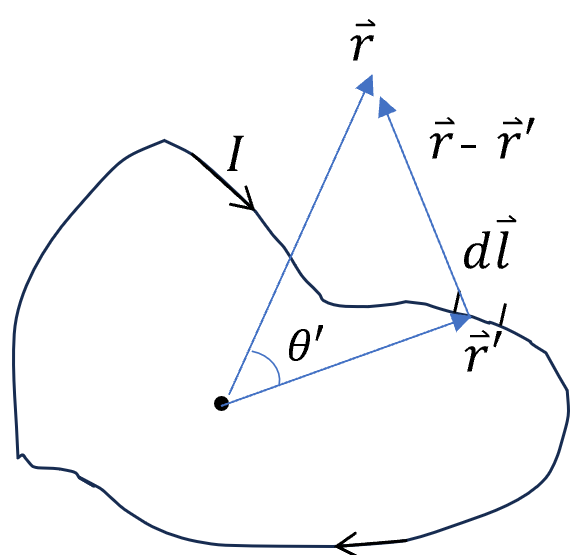 We need to use : Legendre polynomials (see the end)monopole       dipole            quadrupoleMagnetic dipole component=Using the identity ,    is a constant vector and .⟹                where  magnetic moment is the area of a surface, which is enclosed by the boundary (c.f. Prob. 1.61). Field from a dipole(Using   Lec*. 3)⟹                          Lec*6. Neglected                     only singular point at origin Given             ()⟹                            ⟹          see notebook⟹               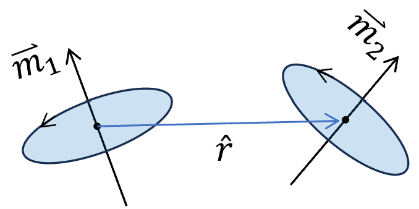 ⟹                  Interaction between two magnetic dipolesMagnetic energy of a moment under external field:      Interaction between two dipoles: = ***Legendre polynomials： Definition:                 , , 